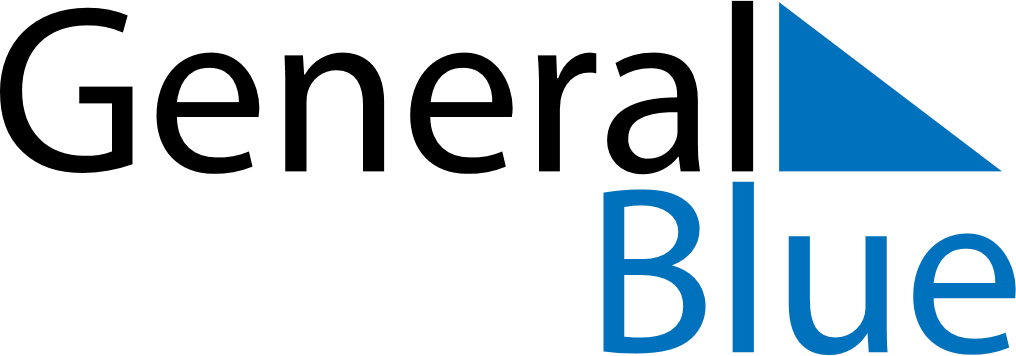 June 2024June 2024June 2024June 2024June 2024June 2024June 2024Chateaubelair, Saint David, Saint Vincent and the GrenadinesChateaubelair, Saint David, Saint Vincent and the GrenadinesChateaubelair, Saint David, Saint Vincent and the GrenadinesChateaubelair, Saint David, Saint Vincent and the GrenadinesChateaubelair, Saint David, Saint Vincent and the GrenadinesChateaubelair, Saint David, Saint Vincent and the GrenadinesChateaubelair, Saint David, Saint Vincent and the GrenadinesSundayMondayMondayTuesdayWednesdayThursdayFridaySaturday1Sunrise: 5:37 AMSunset: 6:28 PMDaylight: 12 hours and 51 minutes.23345678Sunrise: 5:37 AMSunset: 6:28 PMDaylight: 12 hours and 51 minutes.Sunrise: 5:37 AMSunset: 6:29 PMDaylight: 12 hours and 52 minutes.Sunrise: 5:37 AMSunset: 6:29 PMDaylight: 12 hours and 52 minutes.Sunrise: 5:37 AMSunset: 6:29 PMDaylight: 12 hours and 52 minutes.Sunrise: 5:37 AMSunset: 6:29 PMDaylight: 12 hours and 52 minutes.Sunrise: 5:37 AMSunset: 6:30 PMDaylight: 12 hours and 52 minutes.Sunrise: 5:37 AMSunset: 6:30 PMDaylight: 12 hours and 53 minutes.Sunrise: 5:37 AMSunset: 6:30 PMDaylight: 12 hours and 53 minutes.910101112131415Sunrise: 5:37 AMSunset: 6:30 PMDaylight: 12 hours and 53 minutes.Sunrise: 5:37 AMSunset: 6:31 PMDaylight: 12 hours and 53 minutes.Sunrise: 5:37 AMSunset: 6:31 PMDaylight: 12 hours and 53 minutes.Sunrise: 5:37 AMSunset: 6:31 PMDaylight: 12 hours and 53 minutes.Sunrise: 5:37 AMSunset: 6:31 PMDaylight: 12 hours and 53 minutes.Sunrise: 5:38 AMSunset: 6:32 PMDaylight: 12 hours and 54 minutes.Sunrise: 5:38 AMSunset: 6:32 PMDaylight: 12 hours and 54 minutes.Sunrise: 5:38 AMSunset: 6:32 PMDaylight: 12 hours and 54 minutes.1617171819202122Sunrise: 5:38 AMSunset: 6:32 PMDaylight: 12 hours and 54 minutes.Sunrise: 5:38 AMSunset: 6:33 PMDaylight: 12 hours and 54 minutes.Sunrise: 5:38 AMSunset: 6:33 PMDaylight: 12 hours and 54 minutes.Sunrise: 5:38 AMSunset: 6:33 PMDaylight: 12 hours and 54 minutes.Sunrise: 5:39 AMSunset: 6:33 PMDaylight: 12 hours and 54 minutes.Sunrise: 5:39 AMSunset: 6:33 PMDaylight: 12 hours and 54 minutes.Sunrise: 5:39 AMSunset: 6:34 PMDaylight: 12 hours and 54 minutes.Sunrise: 5:39 AMSunset: 6:34 PMDaylight: 12 hours and 54 minutes.2324242526272829Sunrise: 5:39 AMSunset: 6:34 PMDaylight: 12 hours and 54 minutes.Sunrise: 5:40 AMSunset: 6:34 PMDaylight: 12 hours and 54 minutes.Sunrise: 5:40 AMSunset: 6:34 PMDaylight: 12 hours and 54 minutes.Sunrise: 5:40 AMSunset: 6:34 PMDaylight: 12 hours and 54 minutes.Sunrise: 5:40 AMSunset: 6:35 PMDaylight: 12 hours and 54 minutes.Sunrise: 5:40 AMSunset: 6:35 PMDaylight: 12 hours and 54 minutes.Sunrise: 5:41 AMSunset: 6:35 PMDaylight: 12 hours and 54 minutes.Sunrise: 5:41 AMSunset: 6:35 PMDaylight: 12 hours and 54 minutes.30Sunrise: 5:41 AMSunset: 6:35 PMDaylight: 12 hours and 53 minutes.